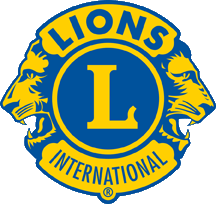 Our annual golf tournament had to be cancelled due to the on-going coronavirus pandemic.  In an attempt to mitigate the financial impact on our fundraising, we are having our first ever “Virtual” Golf Tournament.  For a mere $10, each golfer can make a difference in the lives of legally blind people.  This will be a fun event that you can participate in close to your home at a time convenient to you and your playing partners. How it works: Form your own foursome and play at a course of your choosing.  Each golfer will play their own ball.  The team score on each hole for the foursome will be the lowest score among the four golfers.  Teams posting lowest score in relation to par receive prizes.Cost: $40 for a foursome ($10/player)To enter:  Send check with completed registration form on the next page.  Play your round between the dates of August 10-24 and send a copy of your scorecard to tournament director at coach13@zoominternet.net (Questions can also be emailed to this address).Rules:  Course must have a minimum par of 70.  Golfers should use the following tees: men – white, seniors (over 65) - yellow, women – red.  A golfer may play for more than one foursome, but a separate entry fee is required for each foursome.Prizes: The number of prizes will be determined by the number of teams entered, but we are hoping to have at least 5 and will be either gift certificates or cash.The Lions Vision Research Foundation is a 501c3 charity so donations are tax deductible and the proceeds from this event will be directed towards funding an annual fellowship at the Wilmer Eye Institute at Johns Hopkins Hospital.LIONS VISION RESEARCH FOUNDATION“Virtual” Golf TournamentRegistration FormGolfers:1. 2.3.4.POC:
POC email:
POC Phone #:Course to be Played:Make Check payable to “Lions Vision Research Foundation” and mail with registration form* to:Larry Burton
3175 Deths Ford Rd
Darlington, MD 21034Sponsorship Opportunities:LVRF Event Sponsor     $1,000Gold sponsors                  $500Silver sponsors                 $200Bronze sponsors              $100Friends of LVRF                $ 50Sponsors will be recognized on our Facebook page with publication of the tournament results*If you don’t have your four players locked down at time of registration, put in TBD for player(s) and email names when determined to tournament director at coach13@zoominternet.net